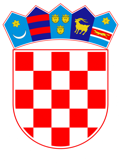 VLADA REPUBLIKE HRVATSKEZagreb, 21. lipnja 2024.________________________________________________________________________________________________________________________________________________________________________________________________________________________Banski dvori | Trg Sv. Marka 2 | 10000 Zagreb | tel. 01 4569 222 | vlada.gov.hrP R I J E D L O GKLASA:URBROJ:Zagreb,PREDSJEDNIKU HRVATSKOGA SABORAPREDMET: 	Prijedlog odluke o osnivanju Istražnog povjerenstva o radu Stožera i drugih nadležnih institucija za vrijeme trajanja pandemije COVID-19 u Hrvatskoj (predlagatelji: 17 zastupnika u Hrvatskome saboru) - mišljenje Vlade Veza: 	Pismo Hrvatskoga sabora, KLASA: 021-10/24-14/3, URBROJ: 65-24-3, od
24. svibnja 2024.Na temelju članka 122. stavka 2. Poslovnika Hrvatskoga sabora („Narodne novine“, br. 81/13., 113/16., 69/17., 29/18., 53/20., 119/20. - Odluka Ustavnog suda Republike Hrvatske, 123/20. i 86/23. - Odluka Ustavnog suda Republike Hrvatske), Vlada Republike Hrvatske o Prijedlogu odluke o osnivanju Istražnog povjerenstva o radu Stožera i drugih nadležnih institucija za vrijeme trajanja pandemije COVID-19 u Hrvatskoj (predlagatelji: 17 zastupnika u Hrvatskome saboru), daje sljedećeM I Š L J E N J EVlada Republike Hrvatske predlaže Hrvatskome saboru da ne prihvati Prijedlog odluke o osnivanju Istražnog povjerenstva o radu Stožera i drugih nadležnih institucija za vrijeme trajanja pandemije COVID-19 u Hrvatskoj, koji je predsjedniku Hrvatskoga sabora podnijelo 17 zastupnika u Hrvatskome saboru (u daljnjem tekstu: Prijedlog odluke) iz  sljedećih razloga:Prijedlog odluke istovjetan je Prijedlogu odluke o osnivanju Istražnog povjerenstva o radu Stožera i drugih nadležnih institucija za vrijeme trajanja pandemije COVID-19 u Hrvatskoj (predlagatelji: 24 zastupnika u Hrvatskome saboru), na koji je Vlada Republike Hrvatske već dala mišljenje Hrvatskome saboru, KLASA: 022-03/23-12/69, URBROJ: 50301-21/06-23-6, od 25. listopada 2023., u kojem je predložila Hrvatskome saboru da ne prihvati predmetni Prijedlog odluke.		Ujedno, Vlada Republike Hrvatske ističe da je Hrvatski sabor 27. listopada 2023. donio Zaključak kojim se ne prihvaća navedeni Prijedlog odluke.Slijedom navedenoga, Vlada Republike Hrvatske ukazuje da ostaje pri danom mišljenju koje se dostavlja u prilogu.Za svoje predstavnike, koji će u vezi s iznesenim mišljenjem biti nazočni na sjednicama Hrvatskoga sabora i njegovih radnih tijela, Vlada je odredila potpredsjednika Vlade Republike Hrvatske i ministra unutarnjih poslova dr. sc. Davora Božinovića, ministra zdravstva dr. sc. Vilija Beroša, dr. med. i ministra gospodarstva Antu Šušnjara te državne tajnike Tereziju Gras, Žarka Katića, dr. sc. Irenu Petrijevčanin, Tomislava Dulibića, dr. sc. Silvia Bašića, dr. med., dr. sc. Mariju Bubaš, dr. med., Ivu Milatića i Hrvoja Bujanovića.Prilog: 1	PREDSJEDNIK	mr. sc. Andrej PlenkovićPredlagatelj:Ministarstvo unutarnjih poslovaPredmet:Prijedlog  odluke o osnivanju Istražnog povjerenstva o radu Stožera i drugih nadležnih institucija za vrijeme trajanja pandemije COVID-19 u Hrvatskoj (predlagatelji: 17 zastupnika u Hrvatskome saboru)mišljenje Vlade